The Gather, Reason, and Communicate Performance Sequence (Moulding & Bybee, 2017)Moulding, B. & Bybee, R. (2017). Teaching Science is Phenomenal. ELM Tree Publishing: Washington, UT. ISBN:978-0-8890674-0-6Science and Engineering Practices Using the GRC Instructional Sequence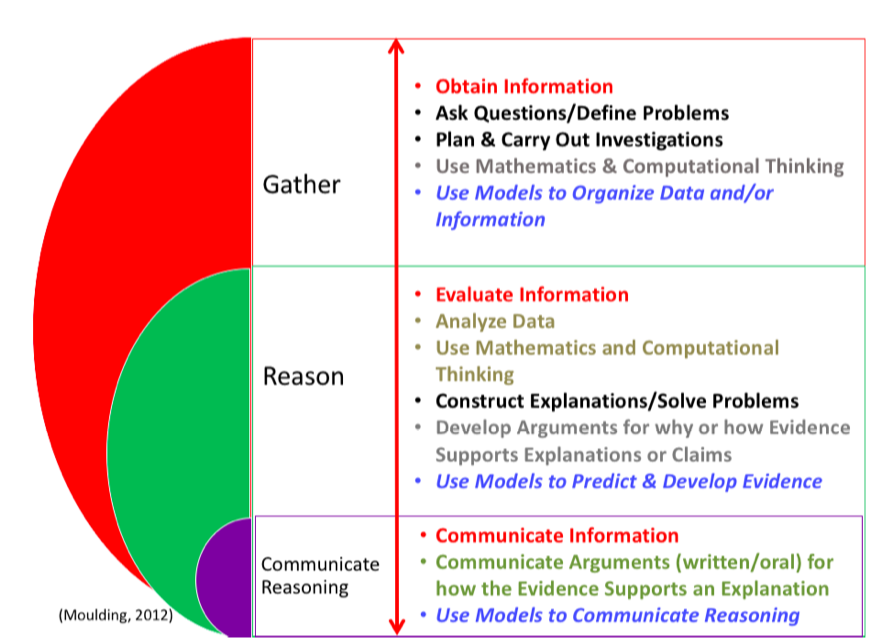 Target Grade:  Lesson Title:Developed by:School:Course:Lesson Title:Developed by:School:Performance Expectation(s) (Standard) from State Standards or NGSS: Performance Expectation(s) (Standard) from State Standards or NGSS: Lesson Performance ExpectationsLesson Performance ExpectationsMaterials: Materials: Investigative Phenomenon Investigative Phenomenon Gather PhaseGather PhaseWhat is the Teacher Doing?What are the Students Doing?In the ClassroomList the practices that the students will be using in the Gather phase.  In the ClassroomReason PhaseReason PhaseIn the ClassroomList the practices that the students will be using during the Reason phase.  In the ClassroomCommunicate PhaseCommunicate PhaseIn the ClassroomList the practices that the students will be using during the Communicate phase.  Use the following In the ClassroomSuggested Prompts Using Crosscutting Concepts to Structure Student Thinking:Suggested Prompts Using Crosscutting Concepts to Structure Student Thinking:Assessment of Student LearningAssessment of Student LearningGatherStudents are provided with a relevant phenomenon or problem that acts as the launching point for them to (1) obtain information by asking questions and defining problems for causes of the phenomenon within and among systems; (2) investigate the interactions of components of systems to determine the changes in terms of flow of energy and cycling of matter; and (3) determine the proportion of components in systems and interactions/feedback among systems.  Gathering may include reading, listening, investigating, and using models.ReasonStudents use information they gathered to make sense of phenomena.  Reasoning includes analyzing data and information, constructing explanations for the causes(s)of the phenomenon, engineering solutions to problems, and developing arguments for how the evidence supports or refutes explanations or solutions.  Reasoning occurs in our brains, but may utilize models, speaking, and writing to organize the relationship between the causes of phenomena and the evidence supporting the explanations. CommunicateStudents communicate their reasoning by developing arguments for how evidence supports explanations.  Communicating includes speaking, writing, and/or models to present explanations and arguments to themselves and others.